Projekt  nr PL/2019/PR/0068 współfinansowany przez Unię Europejską ze środków Programu Krajowego Funduszu Bezpieczeństwa Wewnętrznego 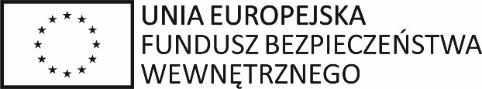 – Bezgraniczne Bezpieczeństwo										Załącznik nr 7Opis Przedmiotu Zamówienia – Blok nr 2 (OPZ 2)Laweta transportowa do przewozu pojazdów klasy ATV – 2 szt.Warunki ogólneFunkcjonalności i wyposażenie2   Rampa najazdowa – 2 szt.3   Pas transportowy – 8 szt.1.RodzajPojazd homologowany, spełniający wszystkie wymagane warunki techniczne i prawne obowiązujące w RP w zakresie rejestracji i użytkowania pojazdu na terenie RP.2.Rok produkcjiPojazd fabrycznie nowy – rok produkcji min. 20193.GwarancjaMin. 2 lata na cały pojazd bez ograniczenia limitu przejechanych kilometrów.4.Dopuszczalna masa całkowitaNie większa niż 3000 kg (potwierdzona w dokumencie homologacyjnym)5.Warunki serwisowaniaOkresowa obsługa serwisowa według zaleceń producenta. 6.KompletacjaNapisy ostrzegawcze umieszczone na pojeździe                 w języku polskim. Przyczepę należy wyposażyć                           w niezbędną dokumentację eksploatacyjną,                           w szczególności wszelkie dokumenty niezbędne do zarejestrowania przyczepy, książkę gwarancyjną oraz instrukcje obsługi. Kompletne instrukcje należy dostarczyć w wersji papierowej. Całość dokumentacji                 w języku polskim.7.Dane techniczne:- wymiary powierzchni ładunkowej - 600 x 200 [cm]- (jednak nie mniejsza niż  550 x 200)- dopuszczalna masa całkowita do 3000kg;- masa własna 750kg;- dopuszczalna ładowność do 2750kg;- dwie osie wleczone.Opis przyczepy:- powierzchnia ładunkowa lawety w całości wykonana z blachy aluminiowej typu LOHR (bezburtowa, na całej powierzchni płaska);- najazdy 2,5m;- wypełnienie przestrzeni ładunkowej - blacha aluminiowa łezkowa;- koło podporowe automatyczne;- koło zapasowe z mocowaniem; - wyciągarka ręczna zamontowana w przedniej części lawety.Przyczepa musi być wyposażona w minimum 4 stabilne wysuwne podpory, rozmieszczone na każdym z rogów przyczepy. Podpory powinny umożliwiać podparcie przyczepy. Konstrukcja podpór powinna umożliwiać ich wysunięcie przez 1 osobę i nie może wymagać użycia dodatkowych narzędzi. Podpory nie mogą zmniejszać walorów trakcyjnych przyczepy.Przyczepa musi być wyposażona w hamulec bezwładnościowy i postojowy. Przyczepa powinna posiadać ogumienie pneumatyczne, bezdętkowe o nośności dostosowanej do nacisku koła oraz dostosowane do prędkości pojazdu (min. 90 km/h). Ciśnienie w ogumieniu powinno być zgodne z zaleceniami wytwórcy dla danej opony i obciążenia pojazdu. Przyczepę powinno się wyposażyć w opony                 z bieżnikiem uniwersalnym, wielosezonowe. Wartości nominalne ciśnienia                       w ogumieniu powinny być trwale umieszczone nad kołami. Zamontowane na przyczepie pełnowymiarowe koło zapasowe, z możliwością łatwego zdejmowania i obsługi. Miejsce mocowania koła zapasowego powinno być takie, aby nie zmniejszało prześwitu przyczepy oraz nie ograniczało możliwości manewrowania.  Dyszel przyczepy z zaczepem przystosowanym do współpracy z hakiem holowniczym kulowym.Zastosowane światła powinny być przystosowane do współpracy z pojazdem z instalacją  12 V. Całość oświetlenia zewnętrznego diodowa. Tylne lampy wyposażone w osłony chroniące przed uszkodzeniem.1.Rampa najazdowa, składającą się z dwóch najazdów- podestów przystosowanych do ładowania ATV .Dane techniczne:- dopuszczalne obciążenie od 650 do 700 kg;- długość od 220 do 250 cm;- szerokość od 25 do 30 cm;- waga do 8 kg.Najazdy są składane co ułatwia transport i przechowywanie.Wyposażone w pasy zabezpieczające złożony najazd.1.Pas transportowy 1T/6M/25mm dwuczęściowyWytrzymałość pasa: 1000daN (na opasaniu) 500daN (w naciągu)Długość pasa: 6 metrów (0,3m przy napinaczu + 5,7m część długa)Szerokość: 25 mmWaga: 0,8 kgMetalowa rączkaPas jest zgodny z normą europejską EN 12195-2 oraz posiada znak jakości GS i TUV